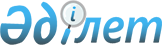 О внесении изменений в некоторые решения Правительства Республики КазахстанПостановление Правительства Республики Казахстан от 24 ноября 2005 года N 1158

      Правительство Республики Казахстан  ПОСТАНОВЛЯЕТ: 

      1. Утвердить прилагаемые изменения, которые вносятся в некоторые решения Правительства Республики Казахстан. 

      2. Настоящее постановление вводится в действие со дня подписания.        Премьер-Министр 

      Республики Казахстан Утверждены            

постановлением Правительства    

Республики Казахстан        

от 24 ноября 2005 года N 1158    

  Изменения, которые вносятся в некоторые решения 

Правительства Республики Казахстан 

      1. В  постановлении Правительства Республики Казахстан от 7 июля 2005 года N 695 "О заключении Протокола о внесении изменений и дополнений в Договор между Правительством Республики Казахстан и Правительством Российской Федерации об аренде объектов и боевых полей 929 Государственного летно-испытательного центра Российской Федерации, расположенных на территории Республики Казахстан, от 18 октября 1996 года": 

      в пункте 2 слова "Заместителя Премьер-Министра Республики Казахстан - Министра индустрии и торговли Республики Казахстан Мынбаева Сауата Мухаметбаевича" заменить словами "Министра обороны Республики Казахстан - Алтынбаева Мухтара Капашевича". 

      2. В  постановлении Правительства Республики Казахстан от 7 июля 2005 года N 697 "О заключении Соглашения между Правительством Республики Казахстан и Правительством Российской Федерации об урегулировании взаимных финансовых вопросов и условиях расчетов в области военного образования и использования испытательных полигонов": 

      в пункте 2 слова "Заместителя Премьер-Министра Республики Казахстан - Министра индустрии и торговли Республики Казахстан Мынбаева Сауата Мухаметбаевича" заменить словами "Министра обороны Республики Казахстан - Алтынбаева Мухтара Капашевича". 

      3. В  постановлении Правительства Республики Казахстан от 7 июля 2005 года N 698 "О заключении Протокола о внесении изменений и  дополнений в Договор между Правительством Республики Казахстан и Правительством Российской Федерации об аренде испытательного полигона Эмба от 18 октября 1996 года":  

      в пункте 2 слова "Заместителя Премьер-Министра Республики Казахстан - Министра индустрии и торговли Республики Казахстан Мынбаева Сауата Мухаметбаевича" заменить словами "Министра обороны Республики Казахстан - Алтынбаева Мухтара Капашевича". 

      4. В  постановлении Правительства Республики Казахстан от 7 июля 2005 года N 699 "О заключении Протокола о внесении изменений и дополнений в Договор между Правительством Республики Казахстан и Правительством Российской Федерации об аренде испытательного полигона Сары-Шаган от 18 октября 1996 года": 

      в пункте 2 слова "Заместителя Премьер-Министра Республики Казахстан - Министра индустрии и торговли Республики Казахстан Мынбаева Сауата Мухаметбаевича" заменить словами "Министра обороны Республики Казахстан - Алтынбаева Мухтара Капашевича". 

      5. В  постановлении Правительства Республики Казахстан от 7 июля 2005 года N 700 "О заключении Протокола о внесении изменений и дополнений в Договор между Правительством Республики Казахстан и Правительством Российской Федерации об аренде объектов и боевых полей 4 Государственного центрального полигона Российской Федерации, расположенных на территории Республики Казахстан, от 18 октября 1996 года": 

      в пункте 2 слова "Заместителя Премьер-Министра Республики Казахстан - Министра индустрии и торговли Республики Казахстан Мынбаева Сауата Мухаметбаевича" заменить словами "Министра обороны Республики Казахстан - Алтынбаева Мухтара Капашевича". 
					© 2012. РГП на ПХВ «Институт законодательства и правовой информации Республики Казахстан» Министерства юстиции Республики Казахстан
				